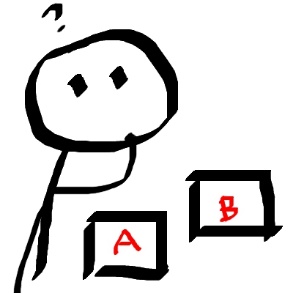 To assist in selecting your song to arrange, ask yourself the following questions:Have I chosen a section of the song that will allow me to effectively demonstrate my understanding of phasing / rhythmic displacement / rhythmic shift?Will the section I have chosen, keep me motivated throughout the creative process?Have I chosen a section or sections that is too long or too short to demonstrate the requirements of the arrangement?Do I know the minimum and maximum time duration that my arrangement has to conform to?Am I able to visualise what the finished product might look like before I even get started?Have I effectively mapped out an initial plan so that I can get started on my arrangement without having writers block? Do I have a clear idea of what programs (if any) I will use to create my score? How am I planning on manipulating the lyrics (i.e. repeating words, syllables…)?How am I planning on manipulating the melody (i.e. changing notes / rhythms, adding accidentals, inverting the melody…)?Have I created a list of dynamics and their definitions so that I can use them effectively?